Razina:  31 ,  Razdjel: 0,   RKP: 11269,  Županija: 08,  Grad : 209BILJEŠKE UZ FINANCIJSKO IZVJEŠĆE ZA RAZDOBLJE  01.01.2022. - 31.12.2022.============================================================   Osnovna škola  Kraljevica posluje u skladu sa Zakonom o odgoju i obrazovanju u osnovnoj i srednjoj školi (NN 87/08, 86/09, 92/10, 105/10, 99/11, 16/12, 86/12, 94/13, 152/14, 7/17, 68/18, 98/19, 64/20) te Statutom škole. Vodi proračunsko računovodstvo temeljem Pravilnika o proračunskom računovodstvu i Računskom planu (NN 124/14, 115/15, 87/16, 3/18, 126/19, 108/20), a financijski izvještaj sastavljen je i predan u skladu s odredbama Pravilnika o financijskom izvještavanju u proračunskom računovodstvu (NN 37/22) te Okružnicom o sastavljanju i predaji  financijskih izvještaja proračuna, proračunskih i izvanproračunskih korisnika državnog proračuna te proračunskih i izvanproračunskih korisnika proračuna jedinica lokalne i područne (regionalne) samouprave za razdoblje od 1. siječnja do 31. prosinca 2022. godine Ministarstva financija. Financijski izvještaj sastoji se od Bilance, Izvještaja o prihodima i rashodima, primicima i izdacima, Izvještaja o rashodima prema funkcijskoj klasifikaciji te Izvještaja o obvezama. Uz navedene izvještaje sastavljene su ove Bilješke. BILJEŠKE UZ OBRAZAC PR-RASUkupni prihodi u izvještajnom razdoblju.......................................................... 8.364.088,36 knUkupni rashodi u izvještajnom razdoblju.......................................................... 8.276.628,34 knPreneseni višak prihoda i primitaka.......................................................................  39.992,83 knPrihodi raspoloživi u sljedećem razdoblju......................................................... 93.027,27 knBilješka broj 1 – ŠIFRA 6362 Kapitalne pomoći proračunskim korisnicima iz proračuna koji im nije nadležan Prihodi iz državnog proračuna veći su u odnosu na 2021. godinu jer su prihodi koji su Školi doznačeni za udžbenike radnog karaktera prema uputama Ministarstva evidentirani kao kapitalne pomoći, a ne kao tekuće pomoći kao što se evidentirani u 2021. godini.Bilješka broj 2 – ŠIFRA 6414 Prihod od zateznih kamataŠkola je u 2022. godini ostvarila prihode od zateznih kamata po provedenim ovrhama za školsku marendu i produženi boravak.Bilješka broj 3 – ŠIFRA 6526 Ostali nespomenuti prihodi i ŠIFRA 3222 Materijal i sirovine,  ŠIFRA 3231 Usluge telefona, pošte i prijevoza Ostvareni su veći prihodi od školske marende i produženog boravka u odnosu na prošlu godinu iz razloga održavanja online nastave u 2021. godini, a sukladno tome su veći i rashodi za namirnice za marendu. Za školsku godinu 2022./2023. zbog trenda poskupljenja namirnica na tržištu cijena marende je povećana sa 8,00 na 10,00 kuna po danu.Škola je sudjelovala u projektu Trening Životnih vještina i time je ostvarila dodatni prihod. Također su učenici u 2022. godini imali terensku nastavu i ponovno su se realizirali izleti učenika, što zbog epidemioloških razloga nije bilo moguće u 2021. godini, a to je razlog većih ostalih nespomenutih prihoda kao i troškova usluga prijevoza. Bilješka broj 4 – ŠIFRA 6615 Prihodi od pruženih usluga U 2022. godini ostvareno je znatno više prihoda od pruženih usluga zbog iznajmljivanja školske dvorane što u 2021. godini nije bilo moguće zbog pandemije. Bilješka broj 5 – ŠIFRA 6631 Tekuće donacije Škola je ostvarila veću donaciju od Croatia osiguranje d.d. i Erste and steiermaerkische bank d.d zbog većih mogućnosti u odnosu na prošlu godinu koja je obilježena COVID-om 19.Bilješka broj 6 – ŠIFRA 6712 Prihodi iz nadležnog proračuna za financiranje rashoda za nabavu nefinancijske imovineU 2021. godine rashodi Škole bili su veći nego u 2022.godine radi postavljanja video nadzor, te je škola u 2022. godini ostvarila 1.000,00 kuna manje prihoda za program školskog Kurikuluma: Čitalačka olimpijada. Time su i prihodi od PGŽ koja financira navedene rashode znatno manji u 2022. godini.Bilješka broj 7 – ŠIFRA 683 Ostali prihodiS obzirom da su u 2022. godini realizirane dvije ovrhe pokrenute u prethodnom razdoblju Škola je ostvarila prihod od  povrata uplaćene pristojbe za Finu, te javnobilježničke pristojbe.Bilješka broj 8 – ŠIFRA 3211 Službena putovanja i ŠIFRA 3213 Stručno usavršavanje zaposlenika Obzirom da su u 2022. godini epidemiološke mjere dopustile održavanje raznih seminara i stručnih skupova, realizaciju terenske nastave i izleta, rashodi za službena putovanja u 2022. godini povećana su u odnosu na prethodnu godinu. Iz istog razloga djelatnici škole sudjelovali su manje na stručnim usavršavanjima koja se plaćaju.Bilješka broj 9 – ŠIFRA 3212 Naknade za prijevoz, za rad na terenu i odvojeni životZbog poskupljenja gradskog i prigradskog, te međumjesnog prijevoza troškovi Škole za naknade zaposlenicima za dolazak na posao i s posla znatno su veće. Bilješka broj 10 – ŠIFRA 3223 EnergijaRashodi za energiju veći su iz razloga da je nastava u cijelosti održavana iz prostorija Škole.Bilješka broj 11 – ŠIFRA 3225 Sitni inventar Sitni inventar nabavlja se prema potrebama Škole. U 2022. godini potrebe za sitnim inventarom su veće iz razloga redovnog održavanja nastave u odnosu na 2021. godinu kada je nastava bila održavana i online. Bilješka broj 12 – ŠIFRA Službena, radna i zaštitna odjeća i obućaZbog zapošljavanja nove spremačice rashod za službenu, radnu i zaštitnu odjeću i obuću je nešto veći u odnosu na prethodnu godinu.Bilješka broj 13 – ŠIFRA 3224 Materijal i dijelovi za tekuće i investicijsko održavanjeS obzirom da je domar otišao u mirovinu i iselio iz stana Škole u prizemlju, isti je potrebno obnoviti i prilagoditi potrebama škole, te je nabavljen laminat zbog dotrajalog poda. Također, zbog istrošenosti parketa u dvije učionice nabavljen je lak za parket radi održavanja i lakiranja, što je znatno povećalo rashode u odnosu na 2021. godinu.Bilješka broj 14 – ŠIFRA 3232 Usluge tekućeg i investicijskog održavanja Usluge tekućeg i investicijskog održavanja se nabavljaju prema potrebama Škole. U 2022. godini su rashodi manji jer je Škola u 2021. godini imala hitnu neplaniranu intervenciju popravka centrlnog grijanja u područnoj školi Šmrika, te sanacije dimnjka  u PŠ Križišće.Bilješka broj 15 – ŠIFRA 3234 Komunalne uslugeRashodi za komunalne usluge su manji jer su dimnjaci očišćeni krajem 2021. godine.Bilješka broj 16 – ŠIFRA 3237 Intelektualne i osobne usluge  Intelektualne i osobne usluge veće su u 2021. zbog financiranja odvjetničkih usluga vezano za rješavanje vlasništva zemljišta PŠ Križišće, te savjetovanja kod rješavanja preporuka provedene Revizije. Također u školskoj godini 2022./2023. usluge logopeda se više ne planiraju niti financiraju kroz proračun Škole, već  direktno kroz proračun Grada Kraljevice. Bilješka broj 17 – ŠIFRA 3239 Ostale uslugeOstale usluge povećane su u odnosu na 2021. godinu iz razloga što je Škola imala veći broj obroka za produženi boravak, te zbog održavanja nastave online u 2021. godini.Bilješka broj 18 – ŠIFRA 3292 Premija osiguranja Od 2022. godine Škola više ne ugovara i ne plaća sama policu osiguranja, već se priključila zajedničkoj polici PGŽ-a.Bilješka broj 19 – ŠIFRA 3299 Ostali nespomenuti rashodi poslovanja, 3293 ReprezentacijaOstali nespomenuti rashodi poslovanja i reprezentacija nabavljaju se prema potrebama Škole. U 2022. godini je bila smanjena potreba za istim.Bilješka broj 20 – ŠIFRA 3133 Doprinosi za obvezno osiguranje u slučaju nezaposlenosti ŠIFRA, ŠIFRA 3295 Pristojbe i naknade, ŠIFRA 3296 Troškovi sudskih postupaka i ŠIFRA 3433 Zatezne kamate Škola mora podmiriti razne troškove po Sudskim presudama zbog tužbi zaposlenika u svezi osnovice plaće iz 2016. i 2017. godine. Osim zaostalih plaća potrebno je platiti i doprinose na plaću i iz plaće prema važećim propisima pa tako i doprinos za obvezno osiguranje u slučaju nezaposlenosti koji je u međuvremenu ukinut kao i sudske pristojbe i troškove sudskih postupaka te zatezne kamate. Bilješka broj 21 – ŠIFRA 3431 Bankarske usluge i usluge platnog prometaZbog većeg prometa po računu bankarska naknada je veća u odnosu na 2021 godinu. Bilješka broj 22 – ŠIFRA 3691 Tekući prijenosi korisnika istog proračunaS obzirom da djelatnici OŠ Kraljevica tijekom 2022. prestaje mandat voditeljice Županijskog stručnog vijeća, te je nova voditeljica imenovna u OŠ Bakar, OŠ Kraljevica je isplatila OŠ Bakar sredstva namijenjena za voditelja Županijskog stručnog vijeća u iznosu 1.985,00 kn.
Bilješka broj 23 – ŠIFRA 4221 Uredska oprema i namještaj, 4222 Komunikacijska oprema, 4223 Oprema za održavanje i zaštitu, 4227 Uređaji, strojevi i oprema za ostale namjene Dugotrajna oprema nabavlja se prema potrebama i financijskim mogućnostima Škole. U 2021. godini Škola je imala veće potrebe za nabavu uredske opreme, uređaja i strojeva nego u  2022. godini. Škola je u 2022. godini nabavila novu slamoreznicu i usisavač zbog neodgodive potrebe za istim. Također je škola nabavila mobitel za nove potrebe elektroničkog uredskog poslovanja, te osnovi alat za domara.Bilješka broj 24 – ŠIFRA 3722 Naknade građanima i kućanstvima u naraviRashod za nabavu radnih udžbenika i radnih bilježnica je veći jer se nabavljaju prema potrebama, a u 2022. godini bila je veća potreba u odnosu na 2021. godinu, te su vidljiva poskupljenja.Bilješka broj 25 – ŠIFRA 4241 KnjigeUdžbenici za učenike se nabavljaju prema potrebama, te je u 2022. godini bila manja potrebe u odnosu na 2021. godinu.BILJEŠKE UZ BILANCUOsnovna Škola Kraljevica nema dugoročnih niti kratkoročnih kredita i zajmova niti ostalih ugovornih odnosa koji uz ispunjenje određenih uvjeta mogu postati imovina ili obveza Škole.BILJEŠKE UZ IZVJEŠTAJ O OBVEZAMAŠkola redovito podmiruje svoje obveze. Dana 31. prosinca  2022. godine Škola ima 603.329,36 kune nepodmirenih obveza. Najveći dio obveza odnosi se na plaće za zaposlenike za 12/2021., a manji dio na režijske troškove za 12/2021. To su obveze koje dospijevaju u siječnju 2023. godine i odnose se na obaveze za zaposlene 480.068,31 kune, materijalne rashode u iznosu 42.098,63 kuna, na financijske rashode 196,33 kn, naknade za prijevoz učenika sa poteškoćama 2.483,00 kn, dok obveze za naknade za bolovanja na teret HZZO-a, koje plaća MZO, iznose 1.646,01 kuna, te ostale obaveze iznose 76.836,78 kuna.Kraljevica, 30. siječnja 2023. godineRavnatelj:___________________________
Davor Juriša, prof.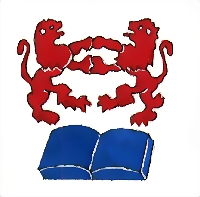 Osnovna škola Kraljevica, Strossmayerova 35, 51 262 KraljevicaMB 3328465; IBAN: HR8324020061100109969, OIB 59629446020telefon: 051/281-212; telefax: 051/283-053; e-mail: os.kraljevica.rac@gmail.com